§1211.  Requirement for notice1.  Publication.  The Secretary of State shall publish a notice setting forth the requirements of this chapter in a newspaper of general circulation in the State once a week for 3 consecutive weeks in December, 1973 and once a week for 3 consecutive weeks in July, 1974.[PL 1973, c. 616, §1 (NEW).]2.  Posting.  A copy of this notice shall be posted in the registry of deeds of each coastal county in which islands are located. A list of all islands subject to this chapter shall be recorded in the registry of deeds for the county in which the islands are located.[PL 1973, c. 616, §1 (NEW).]3.  Other publication.  A copy of this notice and a list of all islands within each coastal county in which the islands are located shall be published in a newspaper whose principal office is located in the county in which the islands are located once a week for 3 consecutive weeks in December, 1973 and once a week for 3 consecutive weeks in July, 1974. If there is no newspaper whose principal office is located in the county, the list shall be published in a newspaper of state-wide circulation.[PL 1973, c. 616, §1 (NEW).]4.  Notice in tax bills.  Municipal officers in municipalities with islands on their tax rolls shall insert a copy of this notice in tax bills for the calendar year 1974.[PL 1973, c. 616, §1 (NEW).]SECTION HISTORYPL 1973, c. 616, §1 (NEW). The State of Maine claims a copyright in its codified statutes. If you intend to republish this material, we require that you include the following disclaimer in your publication:All copyrights and other rights to statutory text are reserved by the State of Maine. The text included in this publication reflects changes made through the First Regular and First Special Session of the 131st Maine Legislature and is current through November 1. 2023
                    . The text is subject to change without notice. It is a version that has not been officially certified by the Secretary of State. Refer to the Maine Revised Statutes Annotated and supplements for certified text.
                The Office of the Revisor of Statutes also requests that you send us one copy of any statutory publication you may produce. Our goal is not to restrict publishing activity, but to keep track of who is publishing what, to identify any needless duplication and to preserve the State's copyright rights.PLEASE NOTE: The Revisor's Office cannot perform research for or provide legal advice or interpretation of Maine law to the public. If you need legal assistance, please contact a qualified attorney.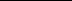 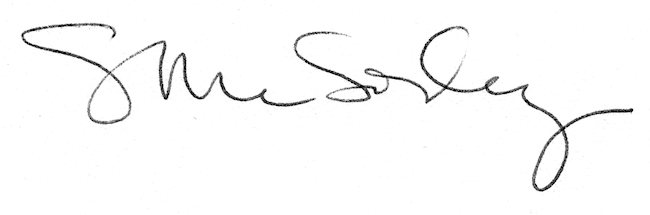 